ANTHONY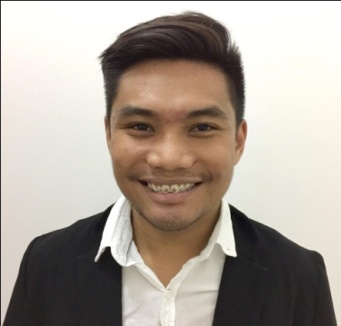 Email address:  anthony.381180@2freemail.com Visa Type: Leisure VisaOBJECTIVE:I am a self-motivated, honest, hardworking individual seeking for a position in your company where I can apply my experiences that would best fit my qualifications with the aim of contributing to your company’s growth and to my personal growth.PROFESSIONAL EXPERIENCES:SALES STAFF (Part-time)Big Bear Home FurnitureUmm Suqeim Road, Al Barsha, Opp. ENOC, Dubai, UAEMay 2018Greeting customers who enter the shop.Keeping the store tidy and clean, this includes wiping furniture’s and mopping.Responsible for security within the store and being on the lookout for shoplifters and fraudulent credit cards etc.Receiving and storing the delivery of large amounts of stock and assembled newly arrived furniture. JUNIOR CHIEF SECURITY OFFICERMunicipality of La Paz, Abra, PhilippinesMay 2016 – March 2018Ensure that an organization's security function adds value and gives it a competitive advantage.Escorts the Municipal Mayor in all his agendas and made sure to maintain peace & order.Supervised security personnel on duty.Checking of CCTV footage and creating report if necessary. Making calls for emergency police, fire and ambulance if there is a major incident / accident. Directed evacuees during emergency situations.Kept record and generated reports on property damage, malfunctioning equipments and out of place occurrences. Monitoring and assessing hazardous ad unsafe situations and developing measures to assure personnel safety. Organize, assign and brief subordinates if there are any projects implemented by the head of security.Granted access to areas based on identification and kept logs of visitors.SERVICE CREW / WAITERPnyn Food House and Catering ServicesAcosta St, Zone 3, Bangued, Abra,PhilippinesMarch 2015 – February 2016Maintain chart of all available deals and products periodically and refresh such chart on daily basis.Help customers to settle down and also take their ordersProvide answers to queries presented by clients regarding services and offers made available by the restaurantEnsure that order and food preparation counters are clean at all timesInform customers of any special or new deals that the company has introducedAchieved sales goals through product recommendations to guestsAssisted with the flow of guests by taking food and drink orders as neededEmphasize interpersonal skills such as customer service, communication, and sales abilities, as well as general skills like time management, mathematical ability and organization.SALES REPRESENTATIVECalixterio’s Handicraft & FurnitureConsiliman, Bangued, Abra, PhilippinesJanuary 2014 – February 2015Welcome customers as they come into the shop.Involved in stock control and management.Assisting shoppers to find the products that they are looking for.Responsible in processing cash and card payments.Stocking shelves with merchandise.Answering queries from customers.Reporting discrepancies and problems to the supervisor.Giving advice and guidance on product selection to customers.Responsible dealing with customer complaints.Working within established guidelines, particularly with brands.Receiving and storing the delivery of large amounts of stockKeeping up to date with special promotions and putting up displays.Trainings and SeminarsDisaster Risk Management Seminar – March 2017First Aid Training – Philippine Red Cross of the Philippines, January 2017.Alcohol & Drug Awareness – Department of Health, December 2016Basic Fire Protection Training – Bureau of Fire Protection Philippines, November 2016.Combat Shooting – Abra Valley Colleges, September 2015.Rappelling – Abra Valley Colleges, July 2015.SKILLS AND QUALIFICATIONS:Flexible when it comes to work.Cautious and careful when dealing with clients.Can work with grace under pressure especially during rush hours.Humble, energetic and with pleasing personality.Languages & level: Proficient in English and FilipinoCommunication skills: (Handling complaints, giving excellent customer service, etc.)Fast leaner, flexible and can do multi-taskingWith attention to detailsAbility to work well with others to accomplish a common goalHardworking, honest and dedicated professionalGoal – driven achiever with strong organizational skillsEDUCATIONAL BACKGROUND:COLLEGE DEGREE:Bachelor of Science Major in CriminologyAbra Valley CollegesBangued, Abra, PhilippinesSECONDARY EDUCATION:Queen of Peace High SchoolPoblacion, La Paz, Abra, PhilippinesPRIMARY EDUCATION:La Paz, Central SchoolPoblacion, La Paz, Abra, Philippines